c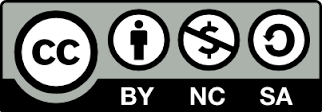 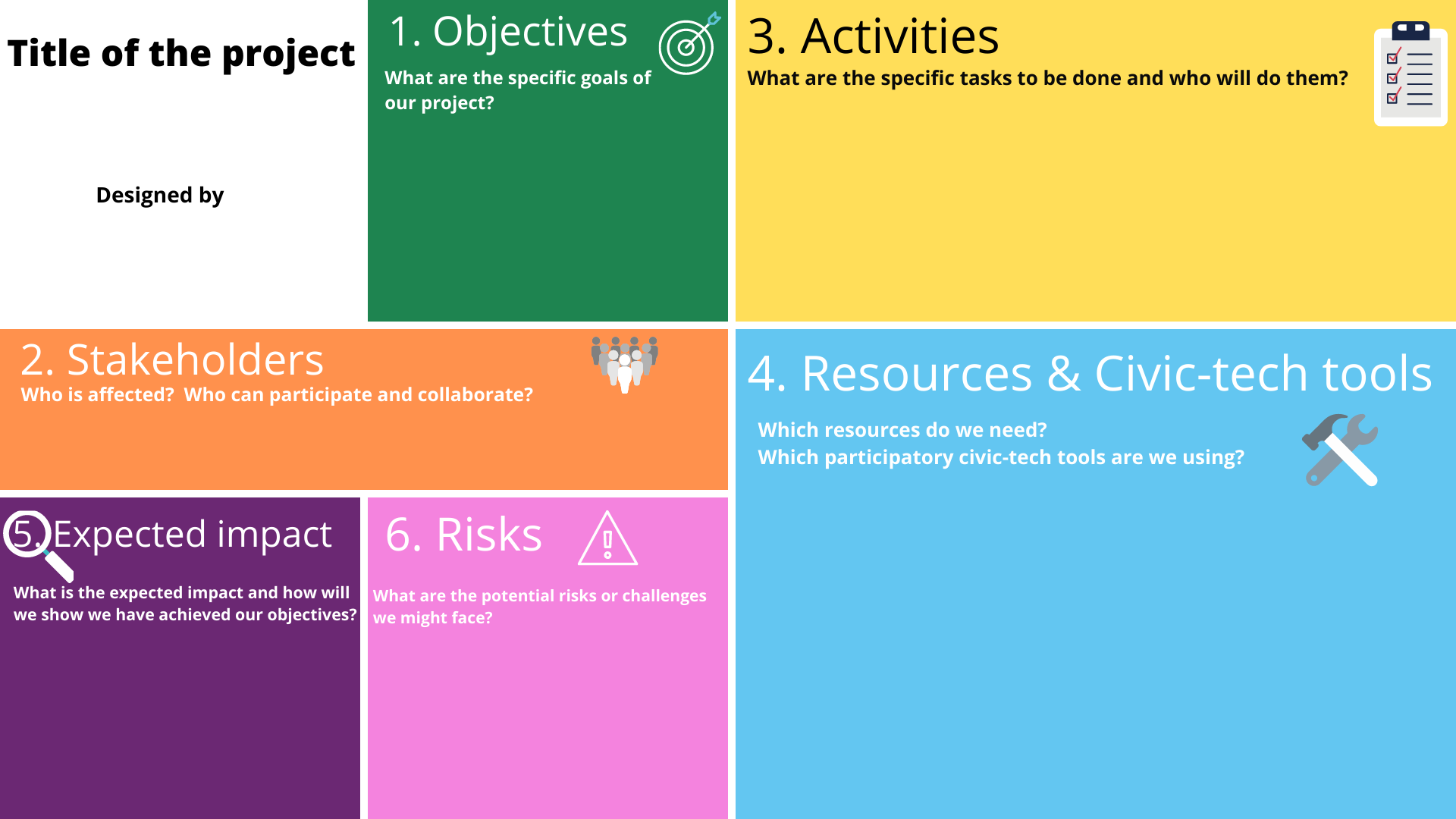 